济南市评茶员职业技能大赛实施方案一、活动背景中国北方国际茶业博览交易会自2010年在济南举办开始，至今已成功举办13届，是各省特色茶产业品牌宣传、市场开拓、成果展示、文化交流的重要平台和窗口。2019年7月5-8日第十四届中国北方国际茶业博览交易会再次启程，同期启动济南市评茶员职业技能大赛，旨在提高劳动者职业技能水平，充分发挥评茶员的专业作用，发现、培养更多优秀的评茶人才，加快技能人才队伍建设，在全社会营造尊重劳动、崇尚技能的良好氛围，同时起到进一步促进茶行业的健康快速发展，弘扬我国传统茶文化的作用。二、组织架构主办单位：齐鲁晚报济南市茶艺协会承办单位：济南三千茶农职业培训学校执行单位：中国北方国际茶博会组委会三、竞赛方式1、参赛选手以报名表实际填写内容为准参赛，经组委会确认后原则上不得变更。2、竞赛分为初赛与决赛两个阶段。3、初赛为理论知识和简易实操考试，比赛时间90分钟，初赛根据综合评分取前30名进入决赛（说明：决赛名额按照初赛成绩从高到低确定，如出现并列情形均进入决赛）。4、决赛为技能操作考试，比赛时间90分钟，由评委会现场考评，赛前将进行实操环节的比赛规则的宣讲。抽签决定比赛顺序，现场完成操作后，评委当场打分。四、竞赛内容与赛程安排（一）竞赛内容初赛阶段：组织所有报名选手进行评茶理论知识笔答和简易实操，试题从国家题库提取。决赛阶段：参赛选手进行茶叶审评实际操作，比拼实践能力，包括看样识茶、风味找对和凭汤辩茶三个环节，大赛决赛实操部分共分为以下三个环节：1、看样识茶（30分）准备5款具典型特征茶样，学员通过干评，判断茶叶的茶类及茶名，写入下列表格中，每空3分。2、风味找对（20分）此项目共两组，每组10分。第一组：    准备香气高低浓淡具较显著差异的两款茉莉花茶A、B，其中A取2个3g分别为1号、2号茶，B取3g作为3号茶，投入审评杯中，注入沸水，闷5分钟后沥汤，待考，选手进入考场后通过嗅杯中香气（不准看叶底）辨别出两款一样的茶，并写√于表格内，找对正确得20分，否则0分。第二组：准备不同火功或不同品种的武夷岩茶作为茶样，其他操作与一组相同。3、内质辨茶（50分）准备三个审评台，每个审评台摆放五个打乱顺序的不同干茶（1、2、3、4、5）和茶汤（1、2、3、4、5）。选手先进行抽签，抽签完毕进入相应审评台，通过分别尝1、2、3、4、5号滋味判断对应干茶号码（每空10分）。（二）赛程安排1、报名阶段（2019年6月10日—6月30日）报名费用：50元注：（1）参赛过程无须支付除报名费以外其他任何费用；（2）报名审核通过后，主办方联系报名者缴纳费用。报名方式：（1）北方茶博会官方微信长按二维码关注公众号，点击“参赛报名”。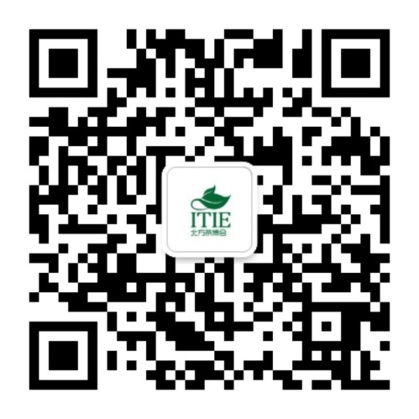 （2）北方茶博会官网2019中国北方国际茶博会官网（www.bfcbh.com）-“下载中心”-下载《济南市评茶员职业技能大赛实施方案》、《济南市评茶员职业技能大赛报名表》，按要求回传即可。（3）现场报名三千茶农茶生活馆舜和店三千茶农茶生活馆绿地普利中心店三千茶农茶生活馆高新万达广场店现场报名电话：焦老师156218656692、初赛阶段（2019年7月5日）    地点：济南舜耕国际会展中心大赛活动区3、决赛阶段（2019年7月6日）地点：济南舜耕国际会展中心大赛活动区五、竞赛规则1、大赛面对具有一定评茶技能的专业人士及爱好者，男女不限，年龄不限，遵守斗茶大赛规则，不得徇私舞弊，尊敬赛事评委老师。2、参赛选手提前30分钟到达比赛现场报到，报到时应持本人身份证，比赛开始后不得入场参加比赛。3、参赛选手在竞赛开始之前采用抽签方式确定竞赛顺序，按规定时间凭参赛证进入竞赛场地，确认现场设备的完好，根据指令开始比赛。4、参赛选手必须严格遵守赛场纪律，服从大赛组委会的指挥和安排，除携带竞赛所需自备用具外，其它物品一律不得带入竞赛现场，不得在赛场内大声喧哗。5、参赛选手应遵守竞赛规则和操作规程，爱护竞赛场地的设备和器材，并接受评委的监督和警示。6、参赛选手在竞赛过程中不得擅自离开赛场，如有特殊情况，需经评委人员同意后作特殊处理。7、比赛终止后，不得再进行任何与比赛有关的操作。8、参赛茶样由组委会统一提供。六、评分原则及评分方法    （一）评分原则1、大赛本着“公平、公正、公开”的原则。2、大赛将聘请国内相关评茶专家组成评委会，负责赛项的评审工作。3、评委应严格按照评分标准进行评分，严禁人情分。在竞赛过程中，参赛选手如有不服从评委、扰乱赛场秩序、舞弊等不文明行为，由组委会按照规定扣减相应分数，情节严重的取消竞赛资格，竞赛成绩记0分。4、本评分标准最终解释权属于本次大赛组委会。（二）评分方法大赛成绩按照百分制计分，每组比赛结束后，由工作人员收取评委打分表，由专家组分别评分。评分如遇争议由裁判长最终裁定。竞赛分数将采用实时公布，分数公布时只显示参赛序号和在该环节获得的分数。细则如下：感官品质以国家标准或地方标准为主，审评方法遵照GB/T 23776-2018茶叶感官审评方法中各类茶评分标准。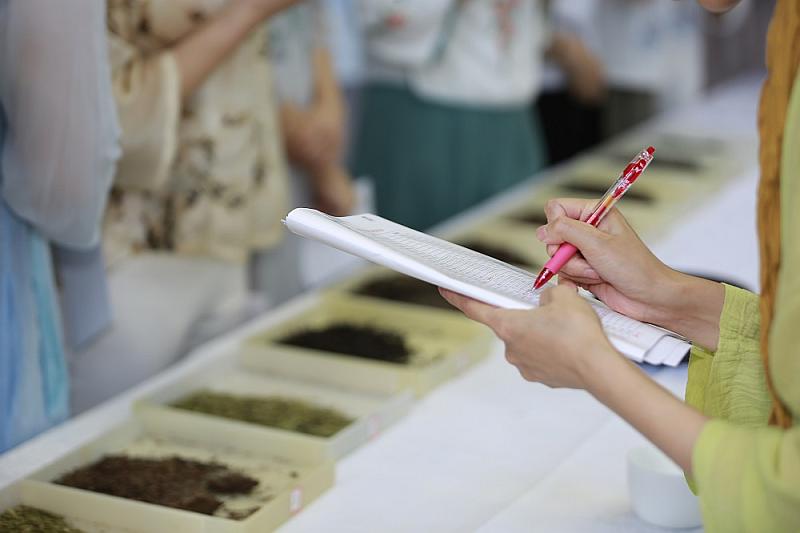 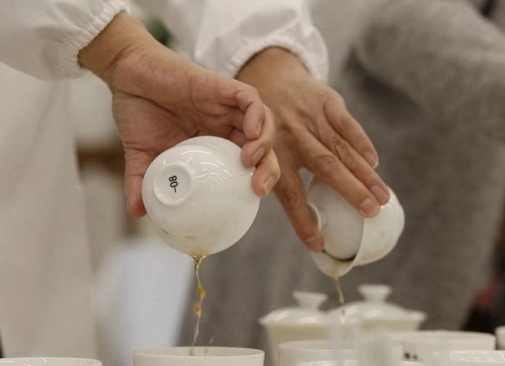 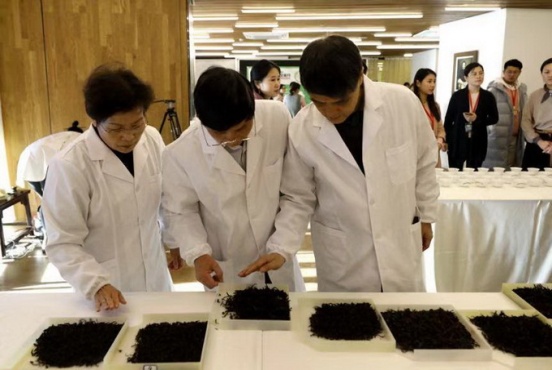 七、奖项设定中国北方国际茶博会组委会颁发：特等奖（1名）国家评茶员职业资格证书(中级/初级)；颁发中国“茶圣奖”资深评茶员奖牌；云南云帧茶业茶山行旅游票券一份（6天5夜，双飞，全程无消费！）一等奖（2名）国家评茶员职业资格证书(中级/初级)；颁发中国“茶圣奖”金牌评茶员奖牌；云南云帧茶业茶山行旅游票券一份（6天5夜，双飞，全程无消费！）二等奖（12名）国家评茶员职业资格证书(中级/初级)；颁发中国“茶圣奖”银牌牌评茶员奖牌；高端茶礼一份。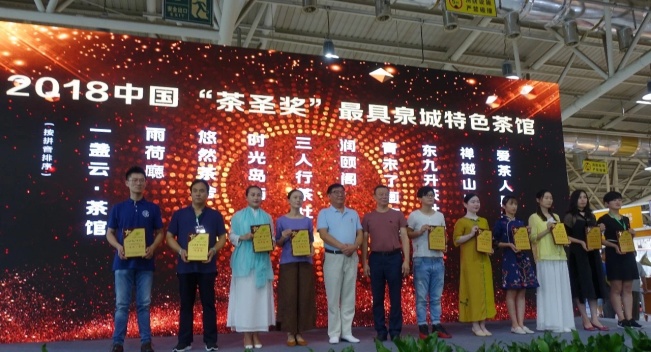 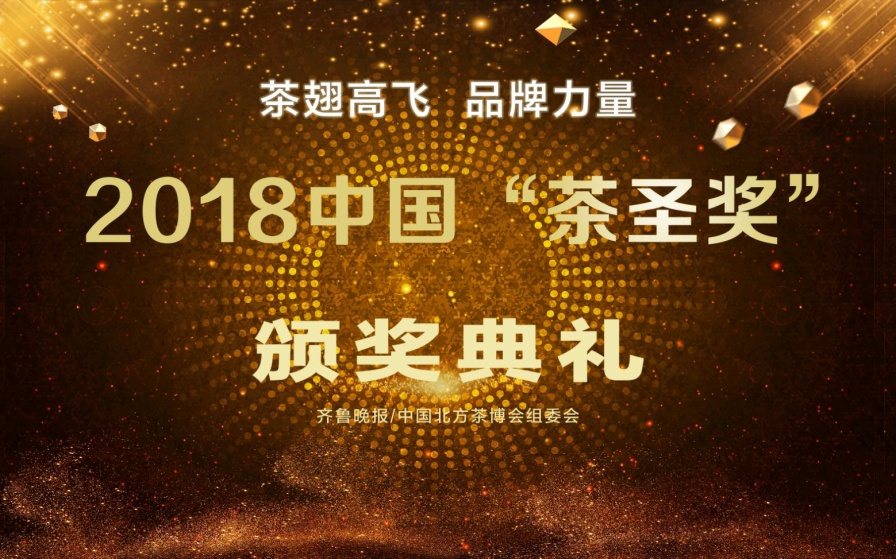 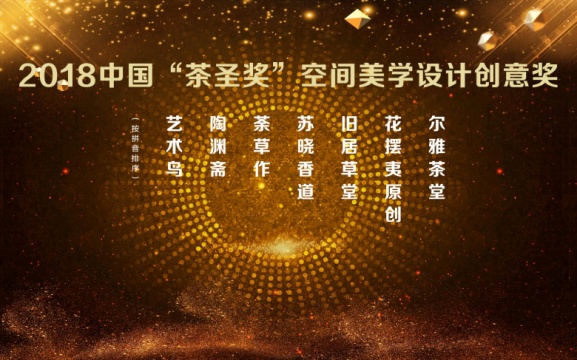 中国北方国际茶博会组委会2019年6月附件一：济南市评茶员职业技能大赛活动报名表编号1号茶样2号茶样3号茶样4号茶样5号茶样总分茶类茶名得分编号1号茶样2号茶样3号茶样得分请在相同两组格内打√茶汤编号1号2号3号4号5号得分对应干茶编号日期时间内容备注7月5日13:00报到7月5日13:30-14:30初赛笔试7月5日15：00-18:00初赛实操7月6日8:00报到7月6日8:30-10:00决赛实操姓名照片（本人近6个月以内的免冠正面彩色证件照，格式JIP，大不于200K）电话照片（本人近6个月以内的免冠正面彩色证件照，格式JIP，大不于200K）身份证号码照片（本人近6个月以内的免冠正面彩色证件照，格式JIP，大不于200K）工作单位照片（本人近6个月以内的免冠正面彩色证件照，格式JIP，大不于200K）备注填写完请将此表发送到邮箱：bfcbh2018@163.com或电话联系大赛组委会:0531-81758668填写完请将此表发送到邮箱：bfcbh2018@163.com或电话联系大赛组委会:0531-81758668